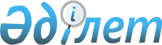 О бюджете сельского округа Майдакол на 2020-2022 годыРешение Казалинского районного маслихата Кызылординской области от 26 декабря 2019 года № 364. Зарегистрировано Департаментом юстиции Кызылординской области 30 декабря 2019 года № 7103.
      В соответствии с пунктом 2 статьи 75 Кодекса Республики Казахстан от 4 декабря 2008 года "Бюджетный кодекс Республики Казахстан", пунктом 2-7 статьи 6 Закона Республики Казахстан от 23 января 2001 года "О местном государственном управлении и самоуправлении в Республике Казахстан" Казалинский районный маслихат РЕШИЛ:
      1. Утвердить бюджет сельского округа Майдакол на 2020-2022 годы согласно приложениям 1, 2, 3, в том числе на 2020 год в следующих объемах:
      1) доходы – 182985 тысяч тенге, в том числе:
      налоговые поступления – 3587 тысяч тенге;
      поступления трансфертов – 179398 тысяч тенге;
      2) затраты – 183949,1 тысяч тенге;
      3) чистое бюджетное кредитование – 0;
      бюджетные кредиты – 0;
      погашение бюджетных кредитов – 0;
      4) сальдо по операциям с финансовыми активами – 0;
      приобретение финансовых активов – 0;
      поступления от продажи финансовых активов государства – 0;
      5) дефицит (профицит) бюджета – -964,1 тысяч тенге;
      6) финансирование дефицита (использование профицита) бюджета – 964,1 тысяч тенге.
      Сноска. Пункт 1 - в редакции решения Казалинского районного маслихата Кызылординской области от 28.10.2020 № 496 (вводится в действие с 01.01.2020).


      2. Учесть, что в районном бюджете на 2020 год предусмотрены нижеследующие целевые текущие трансферты бюджету сельского округа:
      1) сферу культуры 379 тысяч тенге;
      2) исключен решением Казалинского районного маслихата Кызылординской области от 18.05.2020 № 418 (вводится в действие с 01.01.2020).


      3) расходы по обеспечению деятельности аппаратов акимов 1273 тысяч тенге.
      Сноска. Пункт 2 с изменением, внесенным решением Казалинского районного маслихата Кызылординской области от 18.05.2020 № 418 (вводится в действие с 01.01.2020).


      3. Учесть, что в районном бюджете на 2020 год за счет средств республиканского бюджета предусмотрены нижеследующие целевые текущие трансферты бюджету сельского округа:
      1) социальная помощь 461 тысяч тенге;
      2) сфера культуры 1412 тысяч тенге;
      3) на благоустройство, на освещение 115216 тысяч тенге.
      Сноска. Пункт 3 с изменениями, внесенными решениями Казалинского районного маслихата Кызылординской области от 06.03.2020 № 393; от 18.05.2020 № 418; 24.08.2020 № 467; 28.10.2020 № 496 (вводится в действие с 01.01.2020).


      3-1. Учесть, что в районном бюджете на 2020 год за счет средств областного бюджета предусмотрены нижеследующие целевые текущие трансферты бюджету сельского округа Майдакол:
      1) благоустройство, освещение 11723 тысяч тенге.
      Сноска. Решение дополнено пунктом 3-1 в соответствии с решением Казалинского районного маслихата Кызылординской области от 18.05.2020 № 418 (вводится в действие с 01.01.2020).


      4. Настоящее решение вводится в действие с 1 января 2020 года и подлежит официальному опубликованию. Бюджет на 2020 год сельского округа Майдакол
      Сноска. Приложение 1 - в редакции решения Казалинского районного маслихата Кызылординской области от 28.10.2020 № 496 (вводится в действие с 01.01.2020). Бюджет на 2021 год сельского округа Майдакол Бюджет на 2022 год сельского округа Майдакол
					© 2012. РГП на ПХВ «Институт законодательства и правовой информации Республики Казахстан» Министерства юстиции Республики Казахстан
				
      Председатель внеочередной LII сессийКазалинского районного маслихата

Ғ. ӘЛІШ

      Секретарь Казалинскогорайонного маслихата

К. НАЗЫМБЕКОВ
Приложение 1 к решению
Казалинского районного маслихата
от 26 декабря 2019 года № 364
Категория
Категория
Категория
Категория
Сумма, 
тысяч тенге
Класс
Класс
Класс
Сумма, 
тысяч тенге
Подкласс
Подкласс
Сумма, 
тысяч тенге
Наименование
Сумма, 
тысяч тенге
1. Доходы
182985
1
Налоговые поступления
3587
01
Подоходный налог
414
2
Индивидуальный подоходный налог
414
04
Hалоги на собственность
3173
1
Hалоги на имущество
40
3
Земельный налог
238
4
Hалог на транспортные средства
2895
4
Поступления трансфертов 
179398
02
Трансферты из вышестоящих органов государственного управления
179398
3
Трансферты из районного (города областного значения) бюджета
179398
Функциональная группа
Функциональная группа
Функциональная группа
Функциональная группа
Администратор бюджетных программ
Администратор бюджетных программ
Администратор бюджетных программ
Программа
Программа
Наименование
Наименование
2.Затраты
183949,1
1
Государственные услуги общего характера
29431
124
Аппарат акима города районного значения, села, поселка, сельского округа
29431
001
Услуги по обеспечению деятельности акима города районного значения, села, поселка, сельского округа
28822
022
Капитальные расходы государственного органа
230
032
Капитальные расходы подведомственных государственных учреждений и организаций
379
6
Социальная помощь и социальное обеспечение
3097
124
Аппарат акима города районного значения, села, поселка, сельского округа
3097
003
Оказание социальной помощи нуждающимся гражданам на дому
3097
7
Жилищно-коммунальное хозяйство
4219
124
Аппарат акима города районного значения, села, поселка, сельского округа
4219
008
Освещение улиц в населенных пунктах
2284
009
Обеспечение санитарии населенных пунктов
492
011
Благоустройство и озеленение населенных пунктов
1443
8
Культура, спорт, туризм и информационное пространство
19510
124
Аппарат акима города районного значения, села, поселка, сельского округа
19510
006
Поддержка культурно-досуговой работы на местном уровне
19510
12
Транспорт и коммуникации
735
124
Аппарат акима города районного значения, села, поселка, сельского округа
735
013
Обеспечение функционирования автомобильных дорог в городах районного значения, селах, поселках, сельских округах
735
13
Прочие
126939
124
Аппарат акима города районного значения, села, поселка, сельского округа
126939
057
Реализация мероприятий по социальной и инженерной инфраструктуре в сельских населенных пунктах в рамках проекта "Ауыл-Ел бесігі"
126939
15
Трансферты
18,1
124
Аппарат акима города районного значения, села, поселка, сельского округа
18,1
048
Возврат неиспользованных (недоиспользованных) целевых трансфертов
18,1
3. Чистое бюджетное кредитование
0
Бюджетные кредиты
0
Погашение бюджетных кредитов
0
4.Сальдо по операциям с финансовыми активами
0
Приобретение финансовых активов
0
Поступления от продажи финансовых активов государства
0
5.Дефицит (профицит) бюджета
-964,1
6.Финансирование дефицита (использование профицита) бюджета
964,1
8
Используемые остатки бюджетных средств
964,1
1
Остатки бюджетных средств
964,1
01
Свободные остатки бюджетных средств
964,1Приложение 2 к решению Казалинского районного маслихата от 26 декабря 2019 года № 364
Категория
Категория
Категория
Категория
Сумма, 
тысяч тенге
Класс
Класс
Класс
Сумма, 
тысяч тенге
Подкласс
Подкласс
Сумма, 
тысяч тенге
Наименование
Сумма, 
тысяч тенге
1. Доходы
54651
1
Налоговые поступления
3270
04
Hалоги на собственность
3270
1
Hалоги на имущество
35
3
Земельный налог
223
4
Hалог на транспортные средства
3012
4
Поступления трансфертов 
51381
02
Трансферты из вышестоящих органов государственного управления
51381
3
Трансферты из районного (города областного значения) бюджета
51381
Функциональная группа
Функциональная группа
Функциональная группа
Функциональная группа
Администратор бюджетных программ
Администратор бюджетных программ
Администратор бюджетных программ
Программа
Программа
Наименование
Наименование
2. Затраты
54651
1
Государственные услуги общего характера
27703
124
Аппарат акима города районного значения, села, поселка, сельского округа
27703
001
Услуги по обеспечению деятельности акима города районного значения, села, поселка, сельского округа
27703
6
Социальная помощь и социальное обеспечение
3146
124
Аппарат акима города районного значения, села, поселка, сельского округа
3146
003
Оказание социальной помощи нуждающимся гражданам на дому
3146
7
Жилищно-коммунальное хозяйство
3960
124
Аппарат акима города районного значения, села, поселка, сельского округа
3960
008
Освещение улиц в населенных пунктах
1902
009
Обеспечение санитарии населенных пунктов
579
011
Благоустройство и озеленение населенных пунктов
1479
8
Культура, спорт, туризм и информационное пространство
19003
124
Аппарат акима города районного значения, села, поселка, сельского округа
19003
006
Поддержка культурно-досуговой работы на местном уровне
19003
12
Транспорт и коммуникации
839
124
Аппарат акима города районного значения, села, поселка, сельского округа
839
013
Обеспечение функционирования автомобильных дорог в городах районного значения, селах, поселках, сельских округах
839
3. Чистое бюджетное кредитование
0
Бюджетные кредиты
0
Погашение бюджетных кредитов
0
4. Сальдо по операциям с финансовыми активами
0
Приобретение финансовых активов
0
Поступления от продажи финансовых активов государства
0
5. Дефицит (профицит) бюджета
0
6. Финансирование дефицита (использование профицита) бюджета
0Приложение 3 к решению Казалинского районного маслихата от 26 декабря 2019 года № 364
Категория
Категория
Категория
Категория
Сумма, 
тысяч тенге
Класс
Класс
Класс
Сумма, 
тысяч тенге
Подкласс
Подкласс
Сумма, 
тысяч тенге
Наименование
Сумма, 
тысяч тенге
1. Доходы
56837
1
Налоговые поступления
3401
04
Hалоги на собственность
3401
1
Hалоги на имущество
36
3
Земельный налог
232
4
Hалог на транспортные средства
3133
4
Поступления трансфертов 
53436
02
Трансферты из вышестоящих органов государственного управления
53436
3
Трансферты из районного (города областного значения) бюджета
53436
Функциональная группа
Функциональная группа
Функциональная группа
Функциональная группа
Администратор бюджетных программ
Администратор бюджетных программ
Администратор бюджетных программ
Программа
Программа
Наименование
Наименование
2. Затраты
56837
1
Государственные услуги общего характера
28811
124
Аппарат акима города районного значения, села, поселка, сельского округа
28811
001
Услуги по обеспечению деятельности акима города районного значения, села, поселка, сельского округа
28811
6
Социальная помощь и социальное обеспечение
3272
124
Аппарат акима города районного значения, села, поселка, сельского округа
3272
003
Оказание социальной помощи нуждающимся гражданам на дому
3272
7
Жилищно-коммунальное хозяйство
4118
124
Аппарат акима города районного значения, села, поселка, сельского округа
4118
008
Освещение улиц в населенных пунктах
1978
009
Обеспечение санитарии населенных пунктов
602
011
Благоустройство и озеленение населенных пунктов
1538
8
Культура, спорт, туризм и информационное пространство
19763
124
Аппарат акима города районного значения, села, поселка, сельского округа
19763
006
Поддержка культурно-досуговой работы на местном уровне
19763
12
Транспорт и коммуникации
873
124
Аппарат акима города районного значения, села, поселка, сельского округа
873
013
Обеспечение функционирования автомобильных дорог в городах районного значения, селах, поселках, сельских округах
873
3. Чистое бюджетное кредитование
0
Бюджетные кредиты
0
Погашение бюджетных кредитов
0
4. Сальдо по операциям с финансовыми активами
0
Приобретение финансовых активов
0
Поступления от продажи финансовых активов государства
0
5. Дефицит (профицит) бюджета
0
6. Финансирование дефицита (использование профицита) бюджета
0